УКРАЇНАНАКАЗПО ГАННІВСЬКІЙ ЗАГАЛЬНООСВІТНІЙ ШКОЛІ І-ІІІ СТУПЕНІВПЕТРІВСЬКОЇ РАЙОННОЇ РАДИ КІРОВОГРАДСЬКОЇ ОБЛАСТІвід 29 грудня 2018 року                                                                                             № 319с. ГаннівкаПро зміни в наказах директора школиВ зв’язку із кадровими змінамиНАКАЗУЮ:Внести зміни до пункту 3 додатку № 2 наказу директора школи від 05.09.2018 року № 180 «Про розподіл функціональних обов’язків та посадової відповідальності між адміністративними працівниками школи та допоміжним персоналом у 2018/2019 навчальному році», змінивши прізвище, ім’я та по батькові з «МІХІДА Н.В.» на «ЦЕНДРА Е.В».Внести зміни до пункту 2 наказу директора школи від 05.09.2018 року № 182 «Про організацію роботи з протипожежної та техногенної безпеки у 2018/2019 навчальному році» змінивши прізвище, ім’я та по батькові з «МІХІДА Н.В.» на «ЦЕНДРА Е.В».Внести зміни до пункту 5, 8, 10 додатку № 2 наказу директора школи від 05.09.2018 року № 183 «Про організацію роботи з охорони праці», змінивши прізвище, ім’я та по батькові з «МІХІДА Н.В.» на «ЦЕНДРА Е.В».4. Внести зміни до пункту 1 наказу директора школи від 05.09.2018 року № 196 «Про створення постійно діючої комісії зі списання матеріальних цінностей Володимирівської загальноосвітньої школи І-ІІ ступенів, філії Ганнівської загальноосвітньої школи І-ІІІ ступенів», змінивши прізвище, ім’я та по батькові з «МІХІДА Н.В.» на «ЦЕНДРА Е.В».5. Внести зміни до пункту 3 наказу директора школи від 05.09.2018 року № 203 «Про призначення відповідальної особи за газове господарство», змінивши прізвище, ім’я та по батькові з «МІХІДА Н.В.» на «ЦЕНДРА Е.В».Відповідальному завідуючому господарством Володимирівської загальноосвітньої школи І-ІІ ступенів, філії Ганнівської загальноосвітньої школи І-ІІІ ступенів ЦЕНДРІ Е.В. забезпечити неухильне виконання наказів.Контроль за виконанням даного наказу покласти на завідувача Володимирівської загальноосвітньої школи І-ІІ ступенів, філії Ганнівської загальноосвітньої школи І-ІІІ ступенів МІЩЕНКО М.І. Директор школи                                                                                          О.КанівецьЗ наказом ознайомлені:                                                                                 М.Міщенко                                                                                                                         Е.Цендра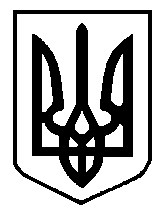 